上海建桥学院课程教学进度计划表一、基本信息二、课程教学进度三、评价方式以及在总评成绩中的比例任课教师：    系主任审核：    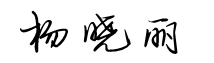 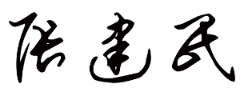 日期：2019.9.3课程代码2030198课程名称新闻学概论课程学分2总学时32授课教师杨晓丽教师邮箱17037@gench.edu.cn上课班级19新闻3、4上课教室答疑时间周二下午第五、六节周二下午第五、六节周二下午第五、六节主要教材《新闻学概论》，《马克思主义理论研究和建设工程重点教材:新闻学概论》编写组，高等教育出版社，2009年9月1日，第1版《新闻学概论》，《马克思主义理论研究和建设工程重点教材:新闻学概论》编写组，高等教育出版社，2009年9月1日，第1版《新闻学概论》，《马克思主义理论研究和建设工程重点教材:新闻学概论》编写组，高等教育出版社，2009年9月1日，第1版参考资料《新闻理论十讲》, 陈力丹，复旦大学出版社; 第1版 (2017年3月1日)《新闻舆论研究》，王雄，/新华出版社，2002-12-01《新闻学核心》，李希光，南方日报出版社，2002-10-01《新闻学概论》，李良荣，复旦大学出版社; 第5版 (2013年4月1日)《冰点故事》，李大同，,广西师大出版社2005年11月《批评官员的尺度——<纽约时报>诉警察局长沙利文案》，（美）安东尼.刘易斯著 北京大学出版社 2011.7《报刊的四种理论》，（美国）韦尔伯.斯拉姆等著新华出版社1980年第一版《新闻理论十讲》, 陈力丹，复旦大学出版社; 第1版 (2017年3月1日)《新闻舆论研究》，王雄，/新华出版社，2002-12-01《新闻学核心》，李希光，南方日报出版社，2002-10-01《新闻学概论》，李良荣，复旦大学出版社; 第5版 (2013年4月1日)《冰点故事》，李大同，,广西师大出版社2005年11月《批评官员的尺度——<纽约时报>诉警察局长沙利文案》，（美）安东尼.刘易斯著 北京大学出版社 2011.7《报刊的四种理论》，（美国）韦尔伯.斯拉姆等著新华出版社1980年第一版《新闻理论十讲》, 陈力丹，复旦大学出版社; 第1版 (2017年3月1日)《新闻舆论研究》，王雄，/新华出版社，2002-12-01《新闻学核心》，李希光，南方日报出版社，2002-10-01《新闻学概论》，李良荣，复旦大学出版社; 第5版 (2013年4月1日)《冰点故事》，李大同，,广西师大出版社2005年11月《批评官员的尺度——<纽约时报>诉警察局长沙利文案》，（美）安东尼.刘易斯著 北京大学出版社 2011.7《报刊的四种理论》，（美国）韦尔伯.斯拉姆等著新华出版社1980年第一版周次教学内容教学方式作业3绪论讲课4新闻活动的产生    讲课收集国庆期间的新闻事件5国庆放假无6新闻是什么？讲课X17新闻、信息、宣传与舆论讲课8新闻、信息、宣传与舆论讨论如何有效地引导舆论，弘扬社会主义核心价值观9新闻价值讲课新闻选题的主流价值倾向10新闻价值汇报X2寻找身边的新闻11新闻事业的形成与发展讲课互联网新闻新业态（媒介融合、中央厨房）12新闻事业的性质与功能讲课、讨论媒介娱乐化，舆论监督，媒介审判13新闻真实（后真相）讲课14新闻客观（新新闻主义、精确新闻学）讲课15新闻自由与新闻调控    讲课16新闻从业者与受众（新闻专业主义、新闻伦理）讲课17主题演讲汇报X3演讲：自愿者活动中媒体的作用18复习与答疑总评构成（1+X）评价方式占比1期末考试40%X1以小组为单位制定一份学习计划，包括参考书目的阅读和讨论，并做记录。20%X2寻找身边的新闻，记录并制作PPT在课堂上讲述其新闻价值与宣传价值。20%X3主题演讲20%